_________________________________________________________________________________   РЕШЕНИЕ    с. Старосубхангулово17 августа   2020 г.										№ 163Об освобождении от должности   председателя  участковой избирательной комиссии  избирательного участка № 1653,  Газиной Раили РаилевныРассмотрев заявление  Газиной Раили Раилевны, члена   участковой избирательной комиссии   участковой избирательной комиссии избирательного участка № 1653  Бурзянского района Республики Башкортостан территориальная избирательная комиссия муниципального района Бурзянский район Республики Башкортостан, на которую постановлением Центральной избирательной комиссии Республики Башкортостан №130/217-5 от 11 декабря 2015 года возложены полномочия избирательной комиссии муниципального района Бурзянский  район Республики Башкортостанрешила:1.Освободить  Газину Раилю Раилевну от должности председателя участковой избирательной комиссии с правом решающего голоса избирательного участка № 1653.	2.Системному администратору территориальной избирательной комиссии  Уразаевой Л.Ф.  отразить настоящее решение в задаче «Кадры»  Государственной автоматизированной системы «Выборы».	3.Направить настоящее решение в Центральную избирательную комиссию Республики Башкортостан.Председатель				_____________                       С.С. УразаевСекретарь 				_____________	             Л.З. Гайсина ТЕРРИТОРИАЛЬНАЯ ИЗБИРАТЕЛЬНАЯ КОМИССИЯ МУНИЦИПАЛЬНОГО РАЙОНА БУРЗЯНСКИЙ РАЙОН РЕСПУБЛИКИ БАШКОРТОСТАН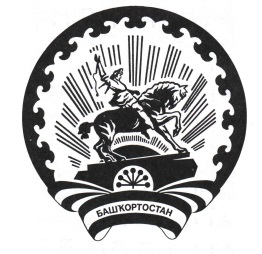 БАШҠОРТОСТАН РЕСПУБЛИКАҺЫ БӨРЙӘН РАЙОНЫ  МУНИЦИПАЛЬ РАЙОН ТЕРРИТОРИАЛЬ ҺАЙЛАУ КОМИССИЯҺЫ